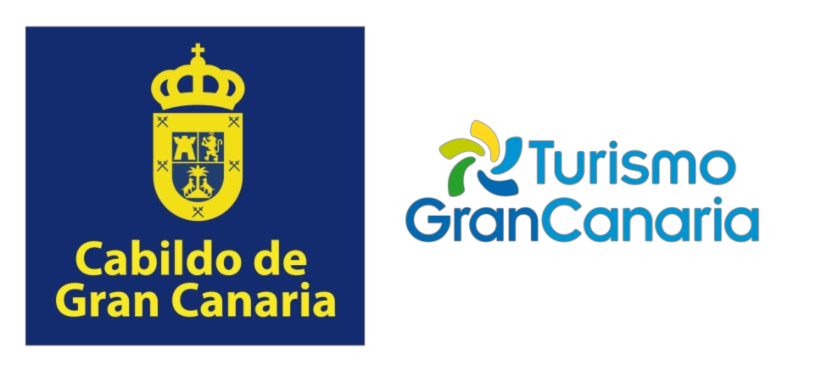 Triana 93. C.P.35002 - Las Palmas de Gran Canaria. Tlf.: 928 21 96 00. Fax: 928 21 96 01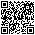 www.grancanaria.comPERSONAL FUNCIONARIOPERSONAL FUNCIONARIOPERSONAL FUNCIONARIOPERSONAL FUNCIONARIOPERSONAL FUNCIONARIOPERSONAL FUNCIONARIOPERSONAL FUNCIONARIOApellidos y nombreVinculaciónPlazaPuesto de TrabajoSubgrupoCDCE1APOLINARIO MONZON, LAURAPERSONAL FUNCIONARIO INTERINO PLAZA VACANTEF104T.A.G. INFRAESTRUCTURA TURÍSTICAA126652ARENCIBIA TOST, ROSARIOPERSONAL FUNCIONARIO INTERINO PLAZA VACANTEF204TÉCNICO OFERTA ALOJATIVA - NUEVOS PRODUCA223423CABRERA GARCIA, HECTORPERSONAL FUNCIONARIO DE CARRERAF408AUXILIAR ADMINISTRATIVO INTERNETC216234CACERES HARRIS, VANESAPERSONAL FUNCIONARIO DE CARRERAF106JEFE OFICINA RENOVACIÓNA127755CHAMIZO CABRERA, M.DE LOS REYESPERSONAL FUNCIONARIO DE CARRERAF407AUXILIAR ADMINISTRATIVO INTERNETC216236CRUZ ALEMAN, ANA ISABELPERSONAL FUNCIONARIO DE CARRERAF102JEFE INTERVENCIÓNA128757CUYAS PADRON, LEA DEL CARMENPERSONAL FUNCIONARIO INTERINO PLAZA VACANTEF108TECNICO DE CONTRATACIÓNA124608DE LEON BOISSIER, MARIA DEL PINOPERSONAL FUNCIONARIO DE CARRERAF107JEFE UNIDAD PRODUCTO TURÍSTICOA127759DIAZ JIMENEZ, FERNANDOPERSONAL FUNCIONARIO DE CARRERAF409AUXILIAR ADMINISTRATIVO INTERNETC2162310GIL GUERRA, JESUS MARIAPERSONAL FUNCIONARIO INTERINO PLAZA VACANTEF202ARQUITECTO TÉCNICOA2234811GONZALEZ NARANJO, ANDRESPERSONAL FUNCIONARIO DE CARRERAF402AUXILIAR DE ASUNTOS GENERALESC2162312GUERRA VEGA, ANA MARIAPERSONAL FUNCIONARIO DE CARRERA_COMISION DE SERVICIOSF109JEFA DE RECURSOS HUMANOSA1256013HERRERA DOMINGUEZ, SANDRO EDGARPERSONAL FUNCIONARIO INTERINO PLAZA VACANTEF406AUXILIAR ESTABLECIMIENTOS ALOJATIVOSC2162314HIDALGO MEJIAS, JUANAPERSONAL FUNCIONARIO DE CARRERAF401AUXILIAR DE INTERVENCIÓNC2162315PEREZ OJEDA, JEROMINA A.PERSONAL FUNCIONARIO DE CARRERAF404AUXILIAR DE ARQUITECTURAC2162316PLAZA VACANTEPERSONAL FUNCIONARIO DE CARRERAF403JEFE DE REGISTROC2182817PLAZA VACANTEPERSONAL FUNCIONARIO DE CARRERAF301ADMINISTRATIVO ASUNTOS GENERALESC1182518PLAZA VACANTEPERSONAL FUNCIONARIO DE CARRERAADMINISTRATIVO MERCADOSC1205319REYES OJEDA, EDUARDO JESUSPERSONAL FUNCIONARIO DE CARRERAF101ANALISTA TÚRÍSTICOA1266520RIVERO MORAN, RITA MARIAPERSONAL FUNCIONARIO INTERINO PLAZA VACANTEF405AUXILIAR ADMINISTRATIVO ESTABLECIMIENTOS ALOJATIVC2162321SANTANA SAAVEDRA, PEDRO JULIOPERSONAL FUNCIONARIO DE CARRERAF201JEFE NEGOCIADO RECURSOS HUMANOSA2244822SUAREZ RANCEL, EDUARDOPERSONAL FUNCIONARIO INTERINO PLAZA VACANTEF103JEFE SECCIÓN ASUNTOS GENERALESA1287823TEJERA VEGA, MARIA ROSAPERSONAL FUNCIONARIO DE CARRERAF410AUXILIAR DE PRODUCTOC21623PERSONAL LABORALPERSONAL LABORALPERSONAL LABORALPERSONAL LABORALPERSONAL LABORALPERSONAL LABORALPERSONAL LABORALApellidos y nombreVinculaciónPlazaPuesto de TrabajoGrupoCDCE1ALEMAN SANCHEZ, JUANA ROSAPERSONAL LABORAL FIJOL213TÉCNICO DE MERCADOS223422BETANCOR SANTANA, ZORAIDAPERSONAL LABORAL FIJOL402AUXILIAR DE ANÁLISIS TURÍSTICO416233CARDOSO CULATTO, FERNANDOPERSONAL LABORAL FIJOL202JEFE NEGOCIADO COMUNICACIONES, INFORMÁTI224484CRUZ LECAT, M. DEL CARMENPERSONAL LABORAL FIJOL210APOYO JURIDICO AREA DE PROMOCIÓN224525DE LEON Y DE JUAN, MARIAPERSONAL LABORAL FIJOL209TÉCNICO OFERTA COMPLEMENTARIA DE OCIO223426DELGADO TRUJILLO, INMACULADAPERSONAL LABORAL FIJOL406JEFE NEGOCIADO ESTABLECIMIENTOS RESTAURA418287DIAZ GUERRA, MARIAPERSONAL LABORAL FIJOL504MOZO DE ALMACÉN514208DIAZ MEDINA, CARMENPERSONAL LABORAL FIJOL201TÉCNICO OFERTA COMPLEMENTARIA Y DE OCIO223429ENMA JUSTO NAVARROPERSONAL LABORAL TEMPORAL EN PLAZA VACANTEL411ASISTENTE DE PUBLICIDAD4162310FRANCO ALVAREZ, SANDRAPERSONAL LABORAL FIJOL206TÉCNICO INFORMACIÓN TURÍSTICA2234211GONZALEZ GARCIA, VALENTINPERSONAL LABORAL FIJOL212PROJECT MANAGER2245212GONZALEZ ORTEGA, M. DEL CARMENPERSONAL LABORAL FIJOL207JEFE OFICINA INFORMACIÓN SUR2244813HERRERA GARCIA, FRANCISCAPERSONAL LABORAL FIJOL405AUXILIAR DE ESTABLECIMIENTOS ALOJATIVOS4162314KOUMATSE QUINTANA, ESPERANZA J.PERSONAL LABORAL FIJOL408AUXILIAR ADMINISTRATIVO ESTABLECIMIENTOS4162315LUJAN SUAREZ, JUAN MANUELPERSONAL LABORAL FIJOL403CHÓFER - ORDENANZA4142216MEDINA OJEDA, NOELIAPERSONAL LABORAL FIJOL215TÉCNICO DE MERCADOS2234217MIRANDA CALDERIN, MARIA ELENAPERSONAL LABORAL FIJOL205JEFE UNIDAD COMUNICACIÓN DIGITAL2245218PADILLA DELGADO, LUIS SERGIOPERSONAL LABORAL FIJOL501VIGILANTE - ORDENANZA5141919PLAZA VACANTEPERSONAL LABORAL FIJOL101TÉCNICO DE PRODUCTO1266520PADRON ROBAINA, ALICIAPERSONAL LABORAL FIJOL204TECNICO TURISMO SOSTENIBLE - MEDIOAMBIEN2234221PADRON ROBAINA, ESTHERPERSONAL LABORAL FIJOL503ORDENANZA5141922PEREZ LOZANO, YURENAPERSONAL LABORAL FIJOL505ORDENANZA5141923RAMIREZ BORDON, MARIA NIEVESPERSONAL LABORAL FIJOL208RESPONSABLE DE EQUIPO DE INFORMACIÓN TURÍSTICA2234024RIVERO SANTANA, CARMENPERSONAL LABORAL FIJOL407AUXILIAR ADMINISTRATIVO ESTABLECIMIENTOS4162325SANTANA GARCIA, CRISTINAPERSONAL LABORAL FIJOL412RESPONSABLE DE MATERIAL4162326SCHLUETER PARRILLA, PAULAPERSONAL LABORAL FIJOL211RESPONSABLE DE BRANDING2234227SEGOVIA MARRERO, OSCAR JESÚSPERSONAL LABORAL FIJOL413TÉCNICO AUXILIAR DE INFORMATICA4172828SUAREZ MORALES, RAFAELPERSONAL LABORAL FIJOL203JEFE NEGOCIADO DE SECRETARIA2245229TRUJILLO SUAREZ, MERCEDESPERSONAL LABORAL FIJOL214TÉCNICO DE MERCADOS2234230VALIDO SOSA, KARIMAPERSONAL LABORAL TEMPORAL EN PLAZA VACANTEL404AUXILIAR ADMINISTRATIVO ESTABLECIMIENTOS4162331WU WU, DONPERSONAL LABORAL TEMPORAL EN PLAZA VACANTEL401SECRETARIA DE DIRECCIÓN4162332ALEMAN LORENZO, RAMONPERSONAL INDEFINIDO NO FIJO LABORALC501PEÓN5102833GARCIA NARANJO, MARIA ANGELESPERSONAL INDEFINIDO NO FIJO LABORALC401AUXILIAR ADMINISTRATIVO4162334GONZALEZ VEGA, VICTORPERSONAL INDEFINIDO NO FIJO LABORALC504PEÓN5101435HERNANDEZ ARENCIBIA, JOSEPERSONAL INDEFINIDO NO FIJO LABORALC505PEÓN5101436LLINARES BETHENCOURT, PABLODIRECTIVO LABORALD101GERENTE37MATOS MAYOR, FRANCISCOPERSONAL INDEFINIDO NO FIJO LABORALC506PEÓN5101438PLAZA VACANTEPERSONAL INDEFINIDO NO FIJO LABORALC509PEÓN5101439RODRIGUEZ ALVARADO, ALEXISPERSONAL INDEFINIDO NO FIJO LABORALC507PEÓN5101440TORRES SEGURA, GUILLERMOPERSONAL LABORAL FIJOC508PEÓN5101441TRUJILLO ALONSO, ISIDROPERSONAL INDEFINIDO NO FIJO LABORALC502PEÓN51024